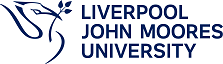 Notification of Engagement with a Professional, Statutory or Regulatory Body (PSRB)Completed notification forms should be submitted by programme teams to the PSRB Oversight Panel, via the PSRB Engagement section of the Academic Quality and Standards Helpdesk.(Please add rows as necessary. NB to include all relevent programme versions e.g. those with foundation years, and full and part modes of study)(Please add rows as necessary)For Academic Registry use only.Full Title of PSRBProgrammes included within the scope of the engagement activityProgrammes included within the scope of the engagement activityProgrammes included within the scope of the engagement activityAwardTitleSIS CodeIdentified university lead person for engagement activityPurpose of engagementPurpose of engagementAccreditation / Re-accreditation MonitoringOtherIf ‘Other’ please specify If ‘Other’ please specify Nature of engagementNature of engagementVisitPaper-based exerciseOtherIf ‘Other’ please specifyIf ‘Other’ please specifyIf the PSRB will visit the university will they require a meeting with the Vice-Chancellor (or nominee)?If the PSRB will visit the university will they require a meeting with the Vice-Chancellor (or nominee)?YesNoAgreed date of PSRB visit / consideration of paper-based engagementAgreed deadline for submission of required documentation to the PSRBAgreed deadline for documentation to be approved by the Director of School in advance of submission to the PSRB.Anticipated date the PSRB will confirm the formal outcome of the exerciseMM/YYYYPlease insert the web link to the published requirements of the PSRBHas support from central Professional Services been sought?Has support from central Professional Services been sought?YesN/AIf ‘Yes’ please confirm support requirementsIf ‘Yes’ please confirm support requirementsSupport RequiredFromDate notification form received by Academic RegistryIf applicable, date the Office for the Vice-Chancellor and University Registrar notified of PSRB visit.Date notification form will be received by the PSRB Oversight Panel